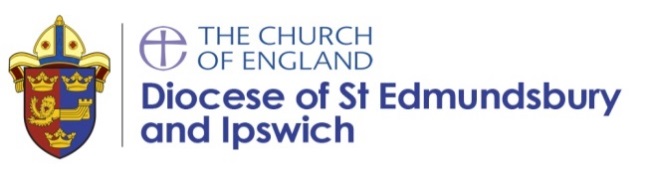 Prayer Diary November 2019I appeal to you, brothers and sisters, by our Lord Jesus Christ and by the love of the Spirit, to join me in earnest prayer to God on my behalf (Romans 15.30)
The prayers for each day are for:the mission and ministry of a particular deanery/benefice; 
chaplains (Mondays); clergy with Permission to Officiate (Tuesdays):organisations, schools, events of the diocese and the wider community;people and places in the Anglican Communion; Our link Diocese Kagera and World Mission (not available this month).Please contact michael.hatchett@yahoo.co.uk for queries and suggestions.Fri 01.11.19 All Saints' Day.Bansfield: Philip Draycott (Reader).People making a new start.Rio Grande (The Episcopal Church) The Rt Revd Michael Vono. Delaware (The Episcopal Church) The Rt Revd Kevin S. Brown. Kurunegala (Ceylon) The Rt Revd Keerthisiri Fernando.Kagera: Pray for Leonard Safari, who has started work as deputy CCMP coordinator in Kagera, working closely with Thomas Shavu.Sat 02.11.19 Commemoration of the Faithful Departed (All Souls' Day).Haverhill with Withersfield: Christopher Eyden (Interim Parish Priest), Tracy Sevenoaks (Lay Evangelist), Sharon Brandon (Reader).Ministries Fair at St Edmundsbury Cathedral. The work of Cruse and other bereavement support organisations.Rochester (England) The Rt Revd James Langstaff. Rochester (England) The Rt Revd Simon David Burton-Jones. Rochester (The Episcopal Church) The Rt Revd Prince Singh. Kushtia (Bangladesh) The Rt Revd Samuel Sunil Mankhin (Primate).Kagera: Give thanks for the continuing success of the Bible Knowledge teaching in secondary schools across the region, and for the 146 students who graduated this year.Sun 03.11.19 All Saints. Fourth Sunday before Advent. Richard Hooker, Priest, Anglican Apologist, Teacher of the Faith, 1600. Martin of Porres, Friar, 1639.Bishop Martin Seeley and Bishop Mike Harrison. The Honorary Bishops: Graeme Knowles, Sandy Millar, Gavin Reid, Tim Stevens, John Waine, Jeremy Walsh. The Bishop of Richborough. The Bishops' Administrative Team, Michael Robinson (Bishop’s Chaplain and Canon Theologian Designate) and the Bishops Chapel Chaplain.Those who will be baptised/confirmed this month. Parishes' ministry of nurturing new disciples.Pray for the Church of Bermuda (Extra-Provincial to the Archbishop of Canterbury. The Rt Revd Nicholas Dill – Bishop of Bermuda.Kagera: Pray for the KCTC staff as they develop a new curriculum for the evangelists' course.Mon 04.11.19Chaplains to the hospitals and hospices in our diocese.The staff of hospitals and hospices, and those being cared for by them.Rockhampton (Australia) The Rt Revd David Robinson. Delhi (North India) The Rt Revd Warris K. Masih. Kutigi (Nigeria) The Rt Revd Jeremiah Kolo.Biharamulo: Rev Fredrick Biyaka, pastor in Makugulugusi parish and Rev Lazaro Joram, pastor in Bwengabo parish.Tue 05.11.19Clergy with PTO (I,J,K): Susannah Izzard, Linda Jacquet, Derek Johnson, Keith Jones, Desmond Kelly, Reginald Kirkpatrick.Just 42 Youth Ministry. EvnU Youth Ministry.Rokon (South Sudan) The Rt Revd Francis Loyo Mori. Derby (England) Vacant. Derby (England) The Rt Revd Janet Elizabeth McFarlane.Kagera: Rev. Canon Furaha J. Kamana, the Diocesan Vicar General.Wed 06.11.19 Leonard, Hermit, 6th century. William Temple, Archbishop of Canterbury, Teacher of the Faith, 1944.Stourhead: Sharon Brandon (Reader).Local Government Councillors.Rorya (Tanzania) The Rt Revd John Adiema. Derry & Raphoe (Ireland) The Rt Revd Kenneth Raymond Good. Dhaka (Bangladesh) The Most Revd Paul Shishir Sarker.Kagera: Rev Obadiah Eustace teaching at KCTC.  Rev. Gabriel Ndabisembeleze, Pastor of Kumwuzuza Parish.Thu 07.11.19 Willibrord of York, Bishop, Apostle of Frisia, 739.Suffolk Heights: Simon Hill (Rector), Barbara Hill (Reader).Lunch Clubs.Ruaha (Tanzania) The Rt Revd Joseph Mgomi. Diocese in Europe (England) The Rt Revd David Hamid. Diocese in Europe (England) The Rt Revd Robert Innes. Europe (The Episcopal Church) The Rt Revd Pierre Whalon.Kagera: Rev Canon Sebastion Rubete, Parish Priest of Ruganzo.Fri 08.11.19 The Saints and Martyrs of England.The Stour Valley: Janice Brett (Reader), Stuart Mitchell (Rector), Lynda Sebbage (Assistant Curate).Those who work in Medical Services.Rumbek (South Sudan) The Most Revd Alapayo Manyang Kuctiel. Rumbek (South Sudan) The Rt Revd Elizabeth Awor Ngor. The Bahamas and The Turks and Caicos Islands (West Indies) The Rt Revd Laish Boyd. Kwara (Nigeria) The Most Revd Olusegun Adeyemi. Kagera: Pray for Rev. Canon Aggrey Mashanda, Director of the Karagwe Community Based Rehabilitation Project and for all those in the project who are doing so much to improve the lives of disabled people in the area.Sat 09.11.19 Margery Kempe, Mystic, c.1440.Colneys Deanery: Andrew Dotchin (Rural Dean). Church Schools: Nacton Primary School.Lightwave Groups and the lightwave team supporting them.The Free State (formerly Bloemfontein) (Southern Africa) The Rt Revd Dintoe Letloenyane.Pray for the people of southern Ethiopia as they face a long term drought which is causing real hardship. Pray for all those in Africa for whom the climate crisis is a day by day lived experience of suffering. Pray for wisdom for world leaders to work together to reduce CO2 emissions quickly.Sun 10.11.19 Remembrance SundayThird Sunday before Advent.Leo the Great, Bishop of Rome, Teacher of the Faith, 461.David Jenkins (Archdeacon of Sudbury); Sally Gaze (Archdeacon for Rural Ministry); Rhiannon King (Archdeacon of Ipswich); Jeanette Gosney (Acting Archdeacon of Suffolk). Diocesan Officers and Advisors.We remember all who have died in war and all who have suffered through war. Those who risk their lives in the protection of others.Pray for the Lusitanian Church (Extra-Provincial to the Archbishop of Canterbury). The Rt Revd Jorge Pina Cabral - Bishop of the Lusitanian Church.Biharamulo: Rev. Canon Damian Charukula, pastor in Kanisa Kuu parish and Rev. Amon Lukas, pastor in Kitwechembogo parish.Mon 11.11.19 Amistice DayMartin, Bishop of Tours, c.397.Chaplains to schools and colleges in our diocese.school pupils and staff. The work of the Royal British Legion and Help for Heroes.Rumonge (Burundi) The Rt Revd Pedaculi Birakengana. On the Coast formerly (Ikale-Ilaje) (Nigeria) The Rt Revd J Ebunoluwa Ogunele. Kwoi (Nigeria) The Rt Revd Paul Zamani.Kagera: Christopher Kanyankole leading the Prevention of Parent to Child Transmission of HIV/AIDS Project. Praise for babies being born free of the virus. Tue 12.11.19Clergy with PTO (L): Mary Lamb, Peter Langford, Liz Law, Alison Lay, Sam Lee, Christopher Leffler, Christopher Lewis, Brian Lillistone, Jane Lloyd, Stephen Lloyd, Sam Long, James Longe, David Lowe, Anthony Lury.Migrants and refugees.Rupert's Land (Canada) The Rt Revd Geoffrey J Woodcroft. Dogura (Papua New Guinea) The Rt Revd Tennyson Bogar.Kagera: Rev. Canon Naftali Hosea (Archdeacon) Rural Dean of Kayanga Deanery. Rev. Canon Elkana Banchako (Archdeacon)  Rural Dean of Mugoma Deanery.Wed 13.11.19 Charles Simeon, Priest, Evangelical Divine, 1836.Felixstowe Christ Church: Marcus Mak (Rector).Musicians.Rutana (Burundi) The Rt Revd Pontien Ribakare. Doko (Nigeria) The Rt Revd Uriah Kolo. Dominican Republic (The Episcopal Church) The Rt Revd Moisés Quezada Mota.Biharamulo: Pray for Alex Mhunda, parish priest and youth worker that he may find the money to pay for his tuition fees at a Christian University in Uganda where he has a place.Thu 14.11.19Samuel Seabury, first Anglican Bishop in North America, 1796Felixstowe St John the Baptist with St Edmund: Penny Brinkley (Assistant Curate), Andrew Dotchin (Priest in Charge), Terry Gibb (Reader).Parent & Toddler Groups.Ruwenzori (Uganda) The Rt Revd Reuben Kisembo. Dornakal (South India) The Rt Revd Vadapalli Prasada Rao.Kagera: Rev. David Daniel Kibenza, Coordinator of Youth work in the diocese.Fri 15.11.19Felixstowe St Peter & St Paul with St Andrew & St Nicholas: Chris Hood (Vicar).People who are recently retired.Sabah (South East Asia) The Rt Revd Melter Jiki Tais. Sabah (South East Asia) The Rt Revd John Yeo. Down & Dromore (Ireland) The Rt Revd Harold Creeth Miller.Pray for the diocese of Biharamulo in Tanzania and all who work to spread God’s word in the region. Pray for the work Alex Mhunda, the acting Diocesan Secretary.Sat 16.11.19 Margaret, Queen of Scotland, Philanthropist, Reformer of the Church, 1093.Edmund Rich of Abingdon, Archbishop of Canterbury, 1240.Kesgrave: Paul Darbyshire (Assistant Curate), Gary Jones (Assistant Curate), Martyn Shakespeare (Reader), Robin Spittle (Vicar).International Day for Tolerance  (UNESCO). Sabongidda-Ora (Nigeria) The Rt Revd Augustine E Ohilebo. Dublin & Glendalough (Ireland) The Most Revd Michael Geoffrey St Aubyn Jackson.Kagera: Rev. Samson Amos, Pastor of Ntobeye Parish. Rev. Daniel Maburuki, Pastor, Kumunazi Parish.Sun 17.11.19 Second Sunday before AdventHugh, Bishop of Lincoln, 1200.St Edmundsbury Cathedral. Joe Hawes (Dean). The Cathedral Chapter and staff.We offer the life and ministry of the late Archdeacon Ian Morgan (Service of Thanksgiving today). World Day of Remembrance for Road Traffic Victims (UN).The Reformed Episcopal Church of Spain (Extra-Provincial to the Archbishop of Canterbury. The Rt Revd Carlos López-Lozano - Bishop of Spanish Reformed Episcopal Church.Pray for the World Mission Group members as they seek to bring the vitality of the church beyond our shores to our mission in this diocese.Mon 18.11.19 Elizabeth of Hungary, Princess of Thuringia, Philanthropist, 1231.Chaplains to the Emergency Services in our diocese.Those who work in the emergency Services.Saldanha Bay (Southern Africa) The Rt Revd Raphael Hess. Duk (South Sudan) The Rt Revd Daniel Deng Abot. Duk (South Sudan) The Rt Revd Thomas Tut Gany.Kagera: Rev. Anceth Kanyawawa, Pastor, Djuruligwa Parish. Pray for his visit to Canterbury and our diocese this month. Tue 19.11.19 Hilda, Abbess of Whitby, 680. Mechtild, Béguine of Magdeburg, Mystic, 1280.Clergywith PTO (M): Ginny Manning, Peter Mason, David Mathers, Colin McCarty, Don Mehen, Gordon Melvin, Stephen Mitchell, Betty Mockford, Richard Moore, Aileen Mortimer, Peter Mortimer, Dan Mullin.World Toilet Day (UN).Salisbury (England) The Rt Revd Nicholas Holtam. Salisbury (England) The Rt Revd Edward Condry Salisbury (England) The Rt Revd Karen Gorham. Dunedin (Aotearoa NZ & Polynesia) The Rt Revd Steven Benford.Kagera: Pray for the work of Rose Ruzabilla, as she co-ordinates Sunday schools in the diocese.Wed 20.11.19Edmund, King of the East Angles, Martyr, 870.Priscilla Lydia Sellon, a Restorer of the Religious Life in the Church of England, 1876.The Ministers of this Diocese.The people who live and work in Suffolk.Sambalpur (North India) The Rt Revd Pinuel Dip. Dunkwa-on-Offin (West Africa) The Rt Revd Edmund Dawson Ahmoah. Durgapur (North India) The Rt Revd Probal Kanto Dutta.Pray for Christian Aid’s climate campaign that it may be successful be raising awareness of the threat we all face. Pray that many churches in our diocese will want to learn about how the climate crisis is affecting Ethiopia and how C A is helping the people there.Thu 21.11.19Martlesham with Brightwell: Cathy Bourner (Lay Evangelist), Christine Pinder (Assistant Curate), Margaret Rittman (Associate Priest), Malcolm Rittman (Reader), Carolyn Smith (Reader), Toby Tate (Priest in Charge).People returning to work.San Diego (The Episcopal Church) The Rt Revd Dr Katharine Jefferts Schori. Durham (England) The Rt Revd Paul Butler. Durham (England) The Rt Revd Mark Watts Bryant.Lweru Diocese: Rev. Canon Josias Msafiri, General Secretary. Rev. Enock Rweyemamu, Katoke Parish. Fri 22.11.19 Cecilia, Martyr at Rome, c.230.Nacton and Levington with Bucklesham and Foxhall with Kirton and Falkenham; Waldringfield with Hemley and Newbourne: Stephen Harvey (Reader), Sarah Jenkins (Assistant Curate), Ann Patton (Reader), Janet Stalker (Reader), Roy Tricker (Reader), Ian Wilson (Priest in Charge).People seeking employment.San Joaquin (The Episcopal Church) The Rt Revd David Rice. Dutse (Nigeria) The Rt Revd Markus Yohanna Danbinta. Kyoto (Japan) The Rt Revd Stephen Takashi Kochi.Kagera: Pray for Asifiwe Gwihangwe, Kagera Diocesan Secretary.Sat 23.11.19 Clement, Bishop of Rome, Martyr, c.100.Walton and Trimley: Paul Clarke (Rector designate), Wendy Fellingham (Reader), Mary Rowe (Reader), Wendy Smith (Associate Priest), David Smith (Lay Pastor), Margaret White (Reader), Paul Clarke  (Rector designate).People working in agriculture.Santiago (Chile) The Rt Revd Hector Zavala Muñoz. Santiago (Philippines) The Rt Revd Frenzel Ray P Piluden.Pray for the ending of civil war in Yemen. Pray for those who are starving and for those suffering from cholera. Pray for the aid agencies working hard to alleviate the appalling conditions in the country.Sun 24.11.19 Christ the King.Members of the Diocesan Synod, Diocesan Secretary Anna Hughes and the diocesan staff.Parishes seeking to recruit of new ministrs.Pray for the Falkland Islands (Extra-Provincial to Canterbury). The Rt Revd Timothy Thornton - Bishop to the Forces and Bishop to the Falkland Islands.Lweru Diocese: Rev Canon Brighton Mtafungwa, Rural Dean & Buhaya Parish.Mon 25.11.19 Catherine of Alexandria, Martyr, 4th century. Isaac Watts, Hymn Writer, 1748.Chaplains to the prisons in our diocese.Prisoners and prison staff.Sao Paulo (Brazil) The Rt Revd Flavio Augusto Borges Irala. East Carolina (The Episcopal Church) The Rt Revd Robert Skirving.Kagera: Praise God for growing congregations. Pray for the many parishes where there are large numbers of children and few able to teach in Sunday School. Tue 26.11.19Clergy with PTO (N,O): Paul Nelson, David Newton, Graham Noble, Anthony Norton, Chris Nunn, Sue Nutt, Jonathan Olanczuk, Philip Oliver, Ron Orams.People working in Finance.Sapele (Nigeria) The Rt Revd Blessing Erifeta. East Kerala (South India) The Rt Revd Kayalakkakathu George Daniel.Pray for a growing understanding between Christians and Moslems in Lebanon and across the Middle East.Wed 27.11.19Hadleigh Deanery: Mark Woodrow (Rural Dean). Church Schools: Elmsett Primary School; St Mary’s Primary School Hadleigh; Hintlesham & Chattisham Primary School; Kersey Primary School; Whatfield Primary School.People working in housing associations.Saskatchewan (Canada) The Rt Revd Michael William Hawkins. Saskatchewan (Canada) The Rt Revd Adam Halkett. East Ruwenzori (Uganda) The Rt Revd George Turyasingura. East Tennessee (The Episcopal Church) The Rt Revd Brian Lee Cole.Lweru: Rev Canon Dawson Ishabakaki, Rural Dean and Kabagunda Parish. Rev. Cosmas Kitwe, Rural Dean & Kasindaga Parish. Thu 28.11.19Elmsett with Aldham, Hintlesham, Chattisham and Kersey: Jackson Crompton-Battersby (Priest in Charge). People working in manufacturing.Saskatoon (Canada) The Rt Revd David Irving. Eastern Himalayas (North India) Vacant.Pray for government action around the world to reduce the amount of plastic going into our oceans and killing wildlife. Pray for global action to conserve God’s creation.Fri 29.11.19Day of Intercession and Thanksgiving for the Missionary Work of the ChurchBildeston w Wattisham and Lindsey, Whatfield w Semer, Nedging & Naughton: Elke Cattermole (Priest in Charge), Teresa Lester (Reader).People working in Tourism and entertainment.Sebei (Uganda) The Rt Revd Paul Kiptoo Masaba. Eastern Kowloon (Hong Kong) The Rt Revd Timothy Kwok. Kyushu (Japan) The Rt Revd Luke Ken-ichi Muto.Pray for the estimated 20 million people worldwide who are slaves and pray for the agencies trying to help them. Pray for the work of the Clewer Initiative in this country.Sat 30.11.19 Andrew the Apostle.Hadleigh, Layham and Shelley: Graham Brook (Reader), Jo Delfgou (Rector), Hilary Griffin (Reader), Brian Hempstead (Reader), Olive Martin (Reader).RNLISekondi (West Africa) The Rt Revd Alexander Asmah. Eastern Michigan (The Episcopal Church) The Rt Revd Todd Ousley.Pray for the work of Tearfund and thank God for its continuing help in monitoring and advising on CCMP in Kagera.